AYUNTAMIENTO CONSTITUCIONAL ZITACUARO, MICHOACAN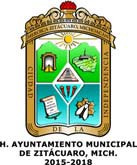 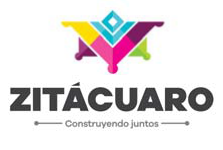 2015-2018Nombre de la unidad administrativa.Atribuciones o facultades que se le confiere acada una de ellas.Vínculo al fundamento legal.Desarrollo Rural SustentableElaborar el diagnóstico agropecuario y pesquero;Constituir el Consejo Municipal de Desarrollo Rural Sustentable;Promover, consolidar y fortalecer las organizaciones de los productores rurales;Celebrar   convenios   de   concertación   con   las dependencias estatales y federales en la materia;Generar	esquemas	de	participación	entreorganizaciones de productores e iniciativa privada;Promover el desarrollo de la acuacultura; Página 39 de 50Crear esquemas de financiamiento para apoyar las actividades agropecuarias;Fomentar  y  fortalecer  la  coordinación  de  lasdependencias y organismos públicos, sociales y privados, en el ámbito del desarrollo rural y de la organización de los productores rurales;Promover y fomentar la organización de las mujeres del sector rural, con el objeto de buscar un desarrollo social y económico;Establecer  las  bases  para  la  creación  de  la normatividad del sector agropecuario;Inducir procesos demostrativos que fortalezcan laformación de polos de desarrollo en las microregiones, por medio de la participación organizada de productores y técnicos; y,Las demás que le encomienden el H. Ayuntamiento, el Presidente Municipal, este Reglamento y otrasdisposiciones legales y reglamentariasReglamento de la Administración Pública del Municipio de Zitácuaro, MichoacánFecha de actualización de la informaciónÁrea productora de informaciónResponsable de acceso a la información pública24 de Febrero de 2016M.V.Z. Rigoberto Gómez FuentesDirector de Desarrollo Rural SustentableP.J. Héctor Alejandro Anguiano Jaimes Encargado de Acceso a la Información